Środa 6 majaTemat : Czekoladowy raj.Cel lekcji:Uczeń:- wykonuje ćwiczenia grafomotoryczne- zapisuje dwuznak Cz-rozwiązuje zadania tekstowe dotyczące obliczeń odległościMożesz obejrzeć film, aby dowiedzieć się skąd się bierze czekolada https://youtu.be/wBTmcBmnHsshttps://www.youtube.com/watch?v=oAjB4Udr6UM Przeczytaj tekst z podręcznika str. 10-11 Odpowiedz na pytanie pod tekstem ustnie.Przeczytaj wyrazy poniżej: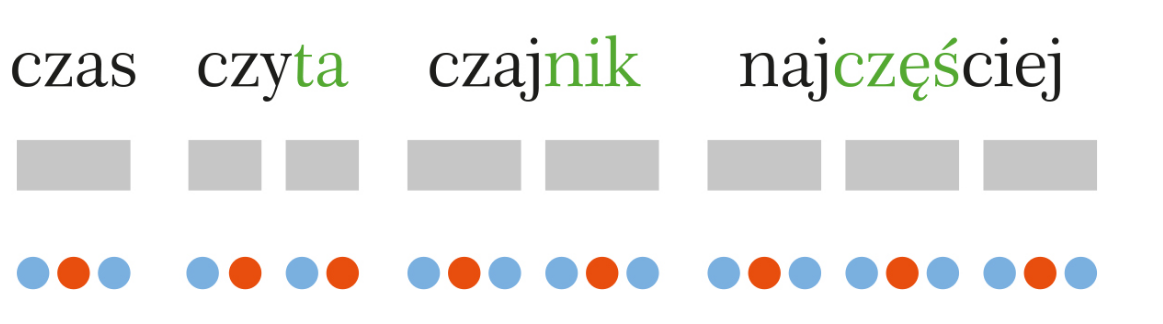 Wykonaj ćwiczenia str. 12-15Wykonaj ćwiczenia matematyczne str.10-11